专利合作条约(PCT)工作组第七届会议2014年6月10日至13日，日内瓦eSEARCHCOPY国际局编拟的文件概　念国际局(IB)正在开发一项服务，在受理局(RO)和国际检索单位(ISA)双方均同意的情况下，由IB代表RO准备并以电子方式向ISA传送检索本。这项服务所依据的原则如下：RO以惯常方式向IB传送登记本和相关文件，但可以包括此前可能仅发给ISA的文件，例如仅为国际检索目的提供的序列表副本。RO将有关缴纳检索费的信息发给IB。当IB收到所有必要文件(如登记本和任何必要译文，视申请语言和ISA接受的语言而定)和费用已缴的通知后，相关文件被传送给ISA，用登记本作为检索本的基础。登记本已收到，但其他必要文件仍未提交，或者未说明检索费已缴，且未说明国际申请已被视为撤回的，国际局将定期向RO跟进。IB收到国际检索报告前，如果又从RO收到了重要类型的文件(如替换页或委托书)，这些文件被另外分批转给ISA。现　状在以传统方式传送检索本的同时，目前正在四个ISA(AU、EP、KR和US)，根据国际局掌握、来自这些ISA所负责的部分RO的已有申请的相关信息，进行这项服务的试运行。另外，向其他若干ISA发出了多个批次的评价用数据，应要求也可为其他ISA准备这种数据。试运行的结果是成功的，各批次符合原定规格，可以轻易地导入各ISA的系统。但是，两个单位要求在服务正式开始前增加功能，另一个单位要求提供范围更大、来自更多受理局的文件样本；这些要求目前正在得到评估，但很明显需要进行一些改动和更多轮的测试。下一步工作一旦参加试运行的ISA确认服务令人满意，将向各RO和ISA发出一份通函，提出在愿意采用的任意RO和ISA组合之间正式启用这项服务的办法。至少对一些ISA而言，预计一次将仅对几个RO启用服务，以便对每个过渡期进行认真监视。对于参加这项服务的RO，ePCT服务中的已有功能将被启用，以记录检索费的缴纳，要么在登记本传送给IB的同时，要么另外进行，使为此目的使用ePCT的各局不必再单独准备已缴费用清单。计划对这项功能进行改进，为申请人和局双方提供何时缴纳何种费用的更完整记录，并为RO和ISA双方提供由其负责且费用未缴的国际申请的有效信息。6.	请工作组注意上文的现状报告和所建议的下一步工作。[文件完]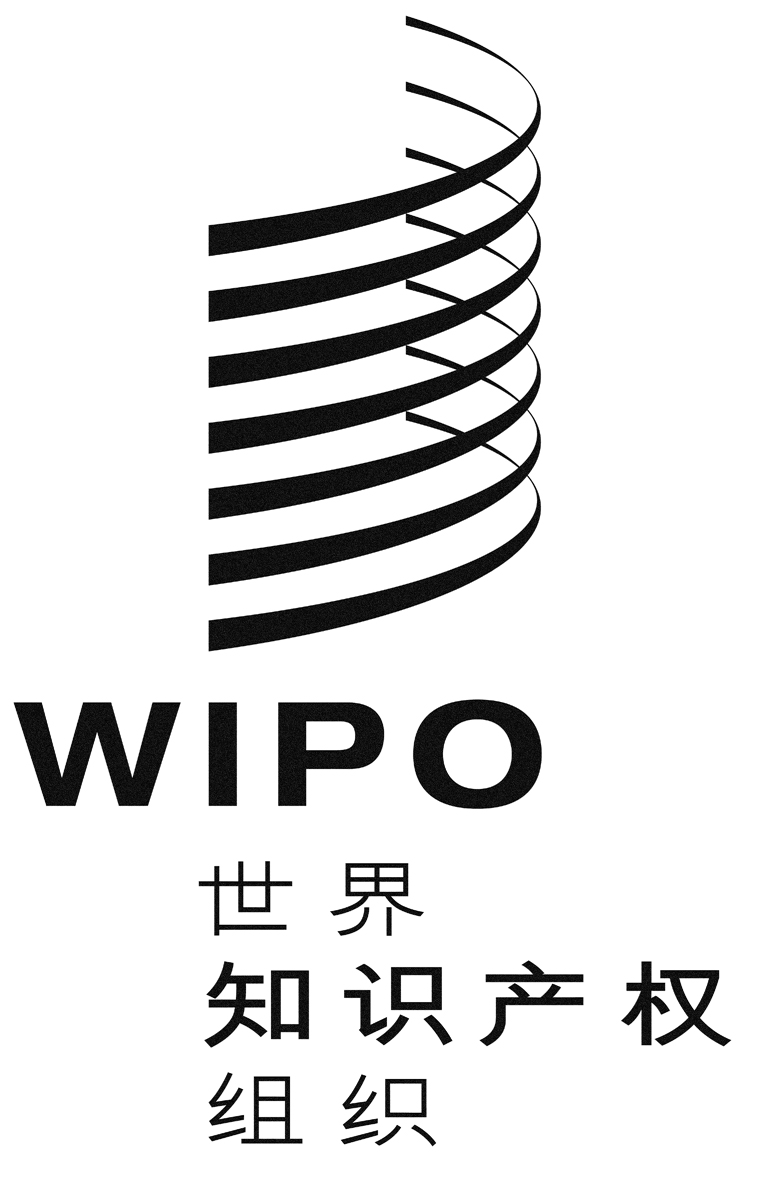 Cpct/wg/7/8pct/wg/7/8pct/wg/7/8原 文：英文原 文：英文原 文：英文日 期：2014年5月7日  日 期：2014年5月7日  日 期：2014年5月7日  